 al. Powstańców Wielkopolskich 72 70-111 SzczecinSzczecin, dnia 06.05.2024 r. 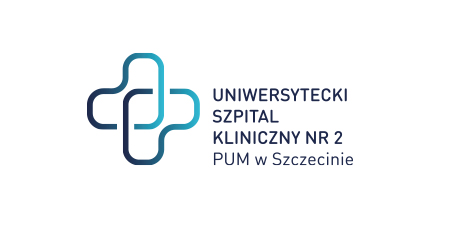 znak sprawy: ZP/220/39/24Dotyczy: postępowania o udzielenie zamówienia publicznego na: Dostawa, instalacja i uruchomienie dwóch sztuk aparatów do znieczulania. ZMIANA TERMINU SKŁADANIA OFERTZamawiający wyznacza nowy termin składania i otwarcia ofert:- składanie ofert do 10-05-2024 r. do godz. 09.00,- otwarcie ofert: 10-05-2024 r. o godz. 09.05Miejsce składania i otwarcia ofert pozostają bez zmian.Zmianie ulega również termin związania ofert wskazany w SWZ w rozdziale I pkt. XII ppkt. 1. Termin związania ofertą jest do dnia 08.06.2024 r.Z poważaniem Dyrektor USK nr 2 w SzczecinieSprawę prowadzi: Eliza Koladyńska - Nowacka Tel. 91 466-10-86